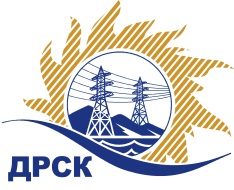 Акционерное Общество«Дальневосточная распределительная сетевая  компания»18.12.2017 г.   							                    № 174/МТПиРУведомление № 1 о внесение измененийв  Извещение и Документацию о закупке Организатор (Заказчик) закупочной процедуры – АО «Дальневосточная распределительная сетевая компания» (далее – АО «ДРСК») (Почтовый адрес: 675000, Амурская обл., г. Благовещенск, ул. Шевченко, 28, тел. 8 (4162) 397-147)Способ и предмет закупки: Открытый  запрос предложений на право заключения договора «Гусеничный транспортёр тягач», закупка 320Извещение опубликованного на сайте в информационно-телекоммуникационной сети «Интернет» www.zakupki.gov.ru (далее — «официальный сайт») от 04.12.2017 под № 31705825433Внесены следующие изменения в  Извещение и Документацию о закупке:Пункт 10. Извещения читать в следующей редакции: «Срок предоставления Документации о закупке: с  04.12 .2017 г.  по  26.12.2017 г.».Пункт 14.2. Извещения читать в следующей редакции: «Дата окончания приёма заявок на участие в закупке: 15:00 часов местного (Благовещенского) времени (09:00 часов Московского времени) «26» декабря   2017 года.»Пункт 16. Извещения читать в следующей редакции: «Дата, время и место вскрытия конвертов с заявками на участие в закупке: 15:00 часов местного (Благовещенского) времени (09:00 часов Московского времени) «27» декабря  2017 года по адресу Единой электронной торговой площадки на Интернет-сайте https://rushydro.roseltorg.ru».Пункт 4.2.15. Документации о закупке читать в следующей редакции: «Срок окончания приема заявок на участие в закупке: 15:00 часов местного (Благовещенского) времени (09:00 часа Московского времени) «26» декабря 2017 года. »Пункт 4.2.16. Документации о закупке читать в следующей редакции: «Сроки предоставления участникам закупки разъяснений положений документации о закупке: Дата окончания предоставления разъяснений:«26» декабря  2017 г.»Пункт 4.2.17. Документации о закупке читать в следующей редакции: Дата и время вскрытия конвертов с заявками на участие в закупке: 15:00 часов местного (Благовещенского) времени (09емьсот пятьдесят пять тысяч четырестадвести:00 часа Московского времени) «27» декабря 2017 года.Приложение  6  к Документации о закупке: Приложение 1 Техническое задание    читать в новой редакции от 18.12.2017Приложение:  Приложение 1 Техническое заданиеВсе остальные условия Извещения и Документации о закупке остаются без изменения.Председатель  Закупочной комиссии 1 уровня АО «ДРСК»                                               		       В.А. ЮхимукИсп. Ирдуганова И.Н. тел.(416-2) 397-147Приложение 1 к Документации о закупкеТЕХНИЧЕСКОЕ  ЗАДАНИЕ на закупку гусеничного транспортёра тягача Требования к безопасности, качеству, техническим характеристикам, функциональным характеристикам (потребительским свойствам) товара, к размерам, отгрузке товара приведены в таблице 1Таблица 1 - Требования к безопасности, качеству, техническим характеристикам, функциональным характеристикам (потребительским свойствам) товара, к размерам, отгрузке товараДопускается предложение поставки продукции, аналогичной требуемой. Аналогичная продукция – это продукция, которая по своим техническим и функциональным характеристикам не уступает характеристикам, заявленным в настоящей документации.В случае, предложения продукции, аналогичной требуемой, Участнику закупки необходимо предоставить описание ее технических характеристик в объеме, соответствующем техническим требованиям, указанным Заказчиком в таблице 2  настоящего Технического задания.Таблица 2  Параметры аналогичности закупаемой продукции№ п/пНаименование требованияОписание требования1Марка, модель:Гусеничный транспортер тягач  ГТ-ТМС либо аналог в северном исполнении2Назначение:Предназначен для работы в сложных климатических условиях на грунтах с низкой несущей способностью. Перевозка персонала в труднодоступные места  расположения энергетического оборудования.3Количество: (ед.)14Год выпуска:2018 новый без пробега и наработки в моточасах. Все детали, узлы и агрегаты (в том числе лодка тягача) новые, не восстановленные.5Габаритные размеры ТС в транспортном положении, не более,  (мм):Длина – 7000, ширина –3150, высота – 2650 (приложить чертежи с указанием размеров) 6Двигатель:Дизельный, 7Мощность двигателя, не менее, л.с.:3108Система пуска двигателяЭлектростартерный9Максимальная масса в снаряженном состоянии, кг:Не более 1250010Трансмиссия:Механическая11Гусеницы:Мелкозвенчатые, ширина звена, не менее – 540 мм.12Опорные катки:Обрезиненные, количество не менее 12 шт.13Поддерживающие катки:количество не менее 6 шт.14Ходовая часть:Усиление лодки в соединении с бортовыми редукторами15Среднее удельное давление на грунт, кг/см:0,28±0,3516Дорожный просвет, мм, не менее:480±2017Кабина машиниста:  Трехместная, соответствующая требованиям стандартов ГОСТ (ИСО) по шуму, вибрациям и экологии. Оборудована распашными дверями машиниста и пассажира с высотой проёма на менее 750 мм.18Требования к пассажирскому отсеку:Количество мест для сидения не менее 7 (2 дивана рундука расположенные по обеим сторонам), утепление по всему периметру, шумо-вибро изоляция, система вентиляции, распашная дверь в кормовой части, смотровые окна по обеим сторонам отсека (размер не  более 500х400мм.). 19Цвет;Оранжевый20Требования к северному исполнению:Утепление кабины машиниста;Утепление пола кабины;Установка двух независимых источников отопления кабины машиниста:1. Автономный воздушный отопитель на дизельном топливе или Webasto. 2. Жидкостный отопитель от ДВС автомобиля;Установка системы подогрева топлива;Установка окон двойного остекления.Предпусковой подогреватель двигателя;Установка электрического обогрева АКБ.21Температурный диапазон работы бульдозераот +40 до -5022Наличие ЗИП:Согласно комплектации завода-изготовителя (указать, что конкретно предлагается)23Дополнительная комплектация:Утеплитель моторного отсека, переносной светильник с длинной провода  не менее ., шприц рычажно-плунжерный, набор  инструмента, огнетушитель ОП2 (3) - 1 шт. аптечка первой помощи автомобильная - 1 шт.24Необходимый комплект технической документации (НТД), условий и обозначений:1. Паспорт самоходной машины.2. Руководство по эксплуатации, техническому обслуживанию и ремонту.3. Паспорт двигателя внутреннего сгорания.4. Эксплуатационные документы (паспорт, руководство по эксплуатации, инструкция по эксплуатации), поставляемые с самоходной машиной, его узлами, механизмами, должны быть составлены на русском языке.25Требования безопасности:Соответствие требованиям технического регламента таможенного союза ТР ТС 010/2011 « О безопасности машин и оборудования»  (для подтверждения предоставить сертификат соответствия)26Дополнительные требования:Участник должен принять во внимание, что ссылка на тип (марку) самоходной машины, носит описательный, а не обязательный характер, но предпочтение будет коммерческим предложения на поставку самоходной машины с техническими характеристиками указанными в техническом задании, либо с улучшенными показателями. Участник в своем коммерческом предложении должен гарантировать, что самоходная машина новая, заводского изготовления с указанием названия завода и страны происхождения с приложением подробного описания технических характеристик и фотографий предлагаемой к поставке техники;Обязательно предоставление копии ПСМ не позднее, чем за 10 дней до отгрузки в адрес грузополучателя (для подтверждения года выпуска). 27Требования к оформлению коммерческого предложения:В предложении должна быть отражена и приложена следующая информация- Наименования завода-изготовителя и года выпуска требуемого Заказчику товара. В случае если завод-изготовитель и год выпуска не будут указаны, предложение может быть отклонено от дальнейшего рассмотрения закупочной комиссии;- Коммерческое предложение поставщика должно учитывать стоимость основного и вспомогательного оборудования и соответствующих материалов, затраты на их доставку до места указанного в отгрузочных реквизитах грузополучателя.28Грузополучатель:Филиал АО «Дальневосточная распределительная сетевая компания» «Южно-Якутские электрические сети» ИНН/КПП 2801108200/140202001, 678900 Республика Саха (Якутия), г. Алдан, ул. Линейная, 429Отгрузочные реквизиты (доставка только ж/д транспортом):678901, Республика Саха (Якутия), г. Алдан, ул. Космачева 3А, станция Алдан через Нерюнгри-Грузовая, ДВЖД, код станции 914001 30Получатель:ООО «Ассоциация строителей АЯМ»  Код  1120, ОКПО 23309160 (для филиала АО  «ДРСК» Южно-Якутские электрические сети). Контактное лицо: Медведев Михаил Сергеевич, тел.8 (41145) 3-41-60.31Требования к гарантийным обязательствам:Гарантий срок эксплуатации на поставляемую машину должен составлять не менее - 1500 м/ч. Время начала исчисления гарантийного срока – с момента ввода машины в эксплуатацию Заказчиком (подписания акта приема-передачи техники). Поставщик должен за свой счет и в сроки, согласованные с Заказчиком, устранять любые дефекты в поставляемом оборудовании, материалах и выполняемых работах, выявленных в период гарантийного срока. В случае выхода из строя оборудования поставщик обязан направить своего представителя для участия в составлении акта, фиксирующего дефекты, согласования порядка и сроков их устранения не позднее 10 календарных дней со дня получения письменного извещения Заказчика. Гарантийный срок в этом случае продлевается соответственно на период устранения дефектов. 32Требования к условиям оплаты: Авансовые платежи выплачиваются Заказчиком в размере 30 % от суммы договора в течение 30 календарных дней с момента заключения договора. Расчет за поставленный товар, производится в течение 30 календарных дней с даты подписания акта сдачи-приемки товара и товарной накладной (ТОРГ-12)33Срок поставкиДо 15 июня 2018 г. с возможностью досрочной поставки№ п/пНаименование параметраХарактеристика параметра аналогичностиТехнические характеристикиТехнические характеристикиТехнические характеристикиГусеничный транспортер тягач  ГТ-ТМС (либо аналог), в северном исполненииАналогом будет считаться гусеничный тягач с идентичными по назначению функциями и характеристиками не ниже указанных в техническом задании